 Redhill Revolvers Membership Letter 2023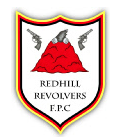 Welcome to the 2023 Membership with the Redhill Revolvers Field Pistol Gun Club. The Committee Members for 2023 are listed below and would like to express their thanks for renewing your membership and supporting the club.Committee Advisors:Kev OvertonDave BourgaultDoug BunnyBeckie HeathIn your Membership pack you will receive:The Clubs 2023 constitution, please read it carefully and if you have any questions then please contact either the Chairman or Secretary who will be more than willing to answer any questions you may have.The 2023 Events Calendar – for the latest version please visit the website on http://www.redhillrevolvers.co.ukMembership Photo ID card to allow access to the LOPC ranges. Please attach a recent Photo – without a Photo you will not be able to shoot at LPOC and read the Airgun Code of Practice/Safety section on the back of the card carefully. You will also need to fill in the back section with the above Committee Members details for your own records.Attached is a Membership Request form that we will need you to fill out that will allow us to be able to contact you easier with updates to the Club or Events and help in case of any accidents or emergencies. Please fill in and return to the Membership Secretary (Graham Ruddock), please have this back by Monday 30th January 2023 after this time your membership will lapse, and you will be removed from the Leagues. Membership is a £25 for Adults, Seniors £20, Couples £40 and Children (under 18s) £10.Important Dates for 2023Lastly thank you again for supporting your local Field Pistol Club if you have any suggestions for Events, Shooting Competitions, or something fun that will better the club then please feel free to bring to a committee member who can bring to the attention of the Club Committee. Please Fill in and return with appropriate payment to Members Secretary by Monday 30th January 2023CHAIRMANRachel Haynes0781 446 3128chairman@redhillrevolvers.co.ukSECRETARYSteve Prime0772 919 8670secretary@redhillrevolvers.co.uk  TREASURERGraham Ruddock0776 233 1787treasurer@redhillrevolvers.co.uk  MATCH SECRETARYPaul Clarke0771 441 7883match_secretary@redhillrevolvers.co.ukMonday 17th AprilMemorial Cup (QVS)Monday 31st JulyRedhill All Stars Competition (QVS)Monday 25th SeptemberRedhill Senior Rifle Competition (QVS)Saturday 7th OctoberRiley Classic Cup (LOPC)Saturday 2nd DecemberFur & Feather Cup (LOPC)